CHRISTINE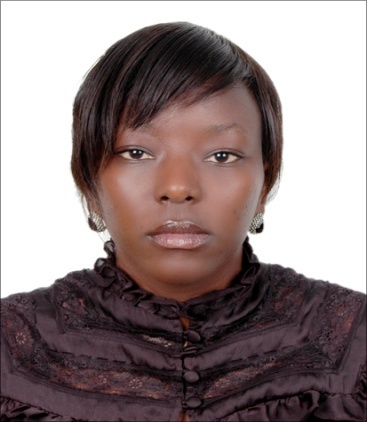 Christine.216250@2freemail.com WAITRESSPROFILEI am in search of the challenging post of a baristain a reputed company where I could put my knowledge into practice and utilize my skills and rich experience for the benefit of my employer while achieving self growth.I’m a hardworking and ambitious young professional wishing to build my career in Dubai. I have experience in several business areas including administration,hospitality and customer service. My best asset is my ability to interact with people from all backgrounds and different seniority levels.Areas of expertiseTime ManagementCustomer careProblem SolvingSelling skillsWork Experience:JAVAS UGANDAWaitressMarch 2012– January 2014Attend to incoming clients.Clean and arrange the restaurant to ensure proper hygiene.Attend to customer complaints.Serve patron at banquets, special functions, or during normal daily dining room operations.Take food and beverage orders from patrons, answer questions regarding prices, substitutions, quality or quantity of menu items, and availability of menu items.Deliver food and beverages to tables; wait on tables to insure that patrons are supplied with beverage refills or clean utensils when desired.Remove dishes and utensils; clean and dust tables and chairs; fill sugar, salt, and pepper containers.Assist in setting up and taking down tables and chairs; place clean utensils and napkins on tables.Assist in setting up for banquets or special functions.Perform related work as required.IVYS HOTEL-UGANDAWaitressDecember 2011 – January 2012Check patrons' identification in order to ensure that they meet minimum age requirements for consumption of alcoholic beverages.Collect payments from customersWrite patrons' food orders on order slips, memorize orders, or enter orders into computers for transmittal to kitchen staff.Take orders from patrons for food or beverages.Check with customers to ensure that they are enjoying their meals and take action to correct any problems.Serve food and/or beverages to patrons; prepare and serve specialty dishes at tables as required.Skills.ComputerCommunicationLeadershipInterests:I have a passion for travel, reading and documentariesEducation & Qualifications
2008-2011 KYAMBOGO UNIVERSITYBachelor of Procurement and logistics management.2006-2007 MITYANA SECONDARY SCHOOLUganda Advanced Certificate of Education (UACE)2001-2004 KYAMBOGO COLLEGE SCHOOLUganda Certificate of Education (UCE)